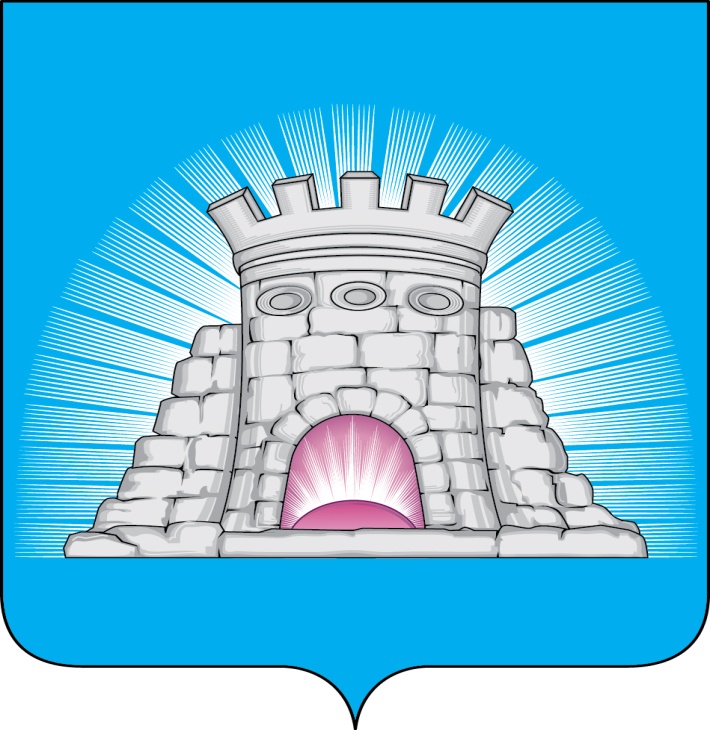 П О С Т А Н О В Л Е Н И Е                                                06.02.2024               №     218/2г.Зарайск                   О внесении изменений в муниципальную программу городского                   округа Зарайск  Московской области «Развитие  инженерной                    инфраструктуры, энергоэффективности и отрасли обращения                   с отходами», утвержденную постановлением главы городского                   округа Зарайск Московской области от 14.12.2022 № 2245/12       В соответствии с решением Совета депутатов городского округа Зарайск Московской области от 15.12.2022 № 6/1 «О бюджете городского округа Зарайск Московской области на 2023 год и плановый период 2024 и 2025 годов» (в редакции от 28.12.2023 № 22/2), Порядком разработки, реализации и оценки эффективности муниципальных программ городского округа Зарайск Московской области, утвержденным постановлением главы городского округа Зарайск Московской области  от 07.11.2022 № 1991/11 (в редакции от 25.03.2023 № 754/5),                                           П О С Т А Н О В Л Я Ю:      1. Внести изменения в муниципальную программу городского округа Зарайск Московской области «Развитие  инженерной  инфраструктуры, энергоэффективности и отрасли обращения с отходами» на 2023-2027 годы, утвержденную постановлением главы городского округа Зарайск Московской области от 14.12.2022 № 2245/12 (далее Программа), изложив Программу в новой редакции (прилагается).      2. Службе по взаимодействию со СМИ администрации городского округа Зарайск Московской области опубликовать настоящее постановление на официальном сайте администрации городского округа Зарайск Московской области в информационно-телекоммуникационной сети «Интернет».Глава городского округа  В.А. ПетрущенкоВерно:Начальник службы делопроизводства Л.Б. Ивлева                                                                                                            06.02.2024Разослано: в дело, ФУ, ОЭиИ, Простоквашину А.А., отдел ЖКХ, отдел КСДХиТ,                               КСП, СВ со СМИ,  юридический отдел, прокуратуре. Т.А. Мирохина66-2-44-64                                                                                                         012748